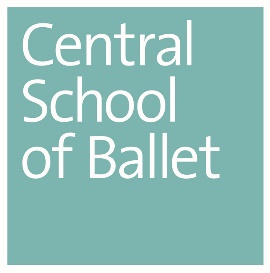 Section 4: Details of Preliminary Enquiry investigation6. PRELIMINARY ENQUIRY INVESTIGATION REPORT7. PRELIMINARY ENQUIRY OUTCOME8. Sign-off of the Preliminary EnquiryOn completion of this form a copy should be submitted to the student in question together with a letter confirming the outcome of the Preliminary Enquiry, and should form part of any referral documentation either to the Misconduct Panel, Misconduct Appeals Panel, or any relevant person necessary to refer the matter under an alternative procedure (e.g. Support Through Studies).  Preliminary Enquiry ReportTo be completed by the Preliminary Enquiry officer Student Details:Details of referral of incident(s)/allegation(s) (amend report form as applicable):Preliminary Enquiry ReportTo be completed by the Preliminary Enquiry officer Student Details:Details of referral of incident(s)/allegation(s) (amend report form as applicable):Preliminary Enquiry ReportTo be completed by the Preliminary Enquiry officer Student Details:Details of referral of incident(s)/allegation(s) (amend report form as applicable):Preliminary Enquiry ReportTo be completed by the Preliminary Enquiry officer Student Details:Details of referral of incident(s)/allegation(s) (amend report form as applicable):Section 3: Related Documentation Provided:Section 3: Related Documentation Provided:Section 3: Related Documentation Provided:Section 3: Related Documentation Provided:Doc no:Type of Document(eg certificate; letter):Title of Document:Author of document / document submitted by:12345Preliminary Enquiry Officer:Position / Job Title:Did a Preliminary Enquiry Interview take place? (Y/N)Date of PE Interview:Who attended the Preliminary Enquiry Interview (eg student, supporting friend, notetaker)?(if applicable)NameNamePositionWho attended the Preliminary Enquiry Interview (eg student, supporting friend, notetaker)?(if applicable)Who attended the Preliminary Enquiry Interview (eg student, supporting friend, notetaker)?(if applicable)Who attended the Preliminary Enquiry Interview (eg student, supporting friend, notetaker)?(if applicable)Who attended the Preliminary Enquiry Interview (eg student, supporting friend, notetaker)?(if applicable)Section 5: Details of Incident(s)/Allegation(s):Section 5: Details of Incident(s)/Allegation(s):Specific allegation(s):(see Sections 2.6 - 2.9 ‘Definitions’ of Non-Academic Misconduct policy and procedures)Specific allegation(s):(see Sections 2.6 - 2.9 ‘Definitions’ of Non-Academic Misconduct policy and procedures)1)2)3)1)2)3)Summary of details pertaining to the allegation(s):(Dates of incidents, parties involved, brief chronology etc)Summary of details pertaining to the allegation(s):(Dates of incidents, parties involved, brief chronology etc)1)2)3)1)2)3)Do you consider this to constitute potential misconduct? (Yes/No)Summary report of Preliminary Enquiry Investigation including any relevant information resulting from a Preliminary Enquiry Interview:(Chronological summary of investigation, dates of incidents, parties involved, details of a PE Interview if held, mitigating factors, exacerbating factors, considerations and findings)PRELIMINARY ENQUIRY FINDING(Tick relevant box)Recommended Action(s); details; notes:Insufficient evidence of misconduct / No case to answer; close case, no further action:MinorMisconduct:Possibly Major Misconduct; refer to Misconduct and Professional Conduct Panel:Refer to another procedure:Name of Preliminary Enquiry Officer:Position/Job Title of Preliminary Enquiry Officer:Signature of Preliminary Enquiry Officer:Date Preliminary Enquiry Report Form completed: